     SOCIÁLNÍ PRÁCE NA OBCI – Valašské Meziříčí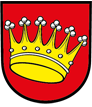 Městský úřad Valašské MeziříčíOdbor sociálních věcí, Oddělení sociální práce a sociálních služeb, Soudní 1221, 757 01 Valašské Meziříčí, pracoviště: Zašovská 784, 4. patroOddělení sociální práce a sociálních služeb poskytuje poradenství a nápomoc při řešení obtížných životních situací. Sociální práce hledá způsoby, jak člověku pomoci překonat problémy, na které sám nestačí, případně zmírnit dopady sociálního vyloučení, zdravotního postižení, náhlé krizové situace apod. Poskytované činnosti: Základní a odborné sociální poradenstvíNápomoc při vyřizování žádostí např. o dávky pomoci v hmotné nouzi, dávky pro osoby se zdravotním postižením, dávky státní sociální podpory, příspěvek na péčiZprostředkování další pomoci nebo služeb, poradenství v oblasti sociálních služebAsistence, nápomoc při jednání s organizacemiPomoc při uplatňování práv, oprávněných zájmůPomoc při ustanovování zvláštního příjemce dávek, nápomoc při hospodaření s financemiNápomoc při náhlých krizových situacíchSociální práce v terénuVyřízení zvláštního příjemce důchoduVýkon veřejného opatrovníka u osob se změněnou svéprávnostíVýdej parkovacích průkazů pro osoby se zdravotním postiženímNa pracovníky oddělení se mohou obrátit např.:Osoby se zdravotním postiženímOsoby pečující o osoby závislé na péči jiné osobyOsoby s různým stupněm omezení svéprávnostiOběti agrese, trestné činnosti a domácího násilíOsoby ohrožené sociálním vyloučenímOsoby ohrožené rizikovým způsobem životaOsoby ve výkonu a po výkonu trestu odnětí svobody Osoby bez přístřeší nebo s nejistým či neadekvátním bydlenímNezaměstnaní a osoby s materiálními problémyRodiny s dětmiSenioři Případně další skupiny osobÚřední hodiny: Pondělí	8:00 – 11:30   12:00 – 17:00	Úterý	       	8:00 – 11:30   12:00 – 13:30Středa		8:00 – 11:30   12:00 – 17:00	 Čtvrtek	8:00 – 11:30   12:00 – 13:30Pátek		8:00 – 11:30   12:00 – 13:30Dny určené pro styk s veřejností - pondělí, úterý, středa, čtvrtek. Pátek je určen pro úřední jednání (v terénu nebo po předchozí tel. domluvě).SOCIÁLNÍ PRÁCE NA OBCI – Valašské MeziříčíVedoucí odboru sociálních věcí: Bc. Jarmila Mužíková, tel. 571 674 565, jarmila.muzikova@muvalmez.czOddělení sociální práce a sociálních služeb: 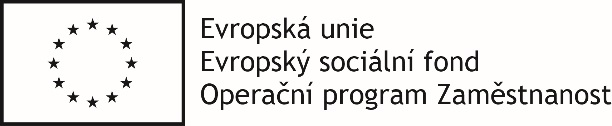 Sociální pracovníci:Telefon, č. kancelářeE-mailPůsobnost  Bc. Helena Mynarčíková 571 674 558kancelář č. 408mynarcikova@muvalmez.czVedoucí odděleníKurátor pro dospělé.Romský koordinátor.Protidrogový koordinátor. Bc. Šárka Blažková571 674 562kancelář č. 412blazkova@muvalmez.czBranky, Choryně, Jarcová, Lhota u Choryně, Mikulůvka, Oznice, Podlesí, Poličná Valašské Meziříčí - B. Němcové, Hemy, Hulince, Jičínská, Krásenská, Kupkova, Květná, Masarykova, Na Mlynářce, Na Potůčkách, Na Šištotě, Nad Oborou, Nad Tratí, Obora, Písečná, Podhoří, Pod Oborou, Záhumení, Potůčky, Rožnovská, Růžová, Sklářská, Sušilova, U  Pumpy, U Skláren, U Střelnice, Vrbenská, Zašovská Bc. Kateřina Kalčáková571 674 588kancelář č. 413kalcakova@muvalmez.czBabice, Kelč, Kladeruby, Komárovice, Kunovice, Lázy, Lhota u Kelče, Loučka, Němetice, Podolí, PoliceValašské Meziříčí - Blahoslavova, Br. Čapků, Čajkovského, Fügnerova, Havlíčkova, Husova, Janáčkova, J. K. Tyla, Karasova, Komenského, Kraiczova, Králova, Krátká, Křivská, Křížkovského, Křižná, Mostní, Nábřeží, Nádražní, Náměstí, Na Vyhlídce, Nová, Palackého, Pod Hvězdárnou, Poláškova, Polní, Pomezí, Pospíšilova, Příční, Sadová, Seifertova, Sokolská, Soudní, Stříbrná, Svěrákova, Švabinského, Tyršova, U Abácie, U  Apolla, Ulička, U Nákladového nádraží, Vodní, Vsetínská, Za Drahou, Zahradní, Zámecká, Zd. Fibicha, 1. máje, Žerotínova Mgr. Jana Kleinová571 674 563kancelář č. 413kleinova@muvalmez.czBynina, Jasenice, Juřinka, Lešná, Lhotka nad Bečvou, Mštěnovice, Perná, Příluky, VysokáValašské Meziříčí - Hranická, Hřbitovní, Jiráskova, Kollárova, M. Alše, Na Příkopě, Schlattauerova, Uhelná, Václavkova, V Sadě Bc. Dagmar Knápková 571 674 587kancelář č. 412knapkova@muvalmez.czHrádky, Hrachovec, Krhová, Malá Lhota, Střítež nad Bečvou, Velká Lhota, Veselá, Zašová Valašské Meziříčí - Bezručova, Domluvilova, Družstevní, Dvořákova, Hálkova, Horská, Chelčického, Kálalova, Karafiátova, Kolaříkova, Kouty, Kpt. Macha, Kpt. Matějovského, Kpt. Zavadila, Legií, Luční, Máchova, Mírová, Na Vrchovině, Na Vršku, Nerudova, Písečná, Pod Stínadly, Prostřední, Smetanova, Šafaříkova, Šípková, Štěpánov, Tolstého, Třanovského, Třebízského, U  Kasáren, U Nemocnice, U Vodojemu, Ve Stráni, Výletní, V Zahrádkách, Železničního vojska, Žerotínova, 28. října, 40. Pluku Bc. Hana Hauserová571 674 561kancelář č. 411hauserova@muvalmez.cz Agenda osob omezených ve svéprávnosti dle příjmení M-Ž.Agenda veřejného opatrovníka.Ustanovení zvláštního příjemce důchodu dle příjmení M-Ž. Mgr. Monika Ondřejková571 674 560kancelář č. 410ondrejkova@muvalmez.czAgenda osob omezených ve svéprávnosti dle příjmení A-L.Agenda veřejného opatrovníka.Ustanovení zvláštního příjemce důchodu dle příjmení A-L.Agenda omamných látek (recepty a žádanky).